   Если ребенок носится по квартире без остановки,   совершает хаотичные движения, а  Вы совершенно не знаете, как его успокоить, попробуйте эти варианты  для снятия перевозбуждения: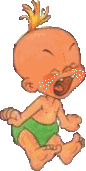   В зависимости от возраста попросите ребенка вспомнить: как кричит корова, лягушка, собака или показать свою руку, нос, коленку; ребенку постарше предложить сосчитать от 1 до 10, а потом от 10 до 1 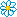  "Замри -  отомри" Вариаций этой игры множество. Например, по команде "День" ребенок прыгает, играет. А по команде "Ночь" притворяется спящим.     Или пусть малыш представит, что он мышка и бегает - играет, пока вы не скажете "Кошка идет!" Вместо словесной команды, можно давать звуковую команду – хлопать в ладоши или звонить в колокольчик.  "Шторм - штиль" Вариация предыдущей игры. не требует полного замирания, но "штиль" – это тихие, плавные движения, шепот. Что такое шторм, думаю, не надо объяснять.  "Пульт" договоритесь с малышом, что как только вы нажмете ему нос, он сразу "выключится".   Можно расширить эту идею, нарисовав пульт управления (или использовать ненужный пульт от телевизора). Нажимайте кнопку на пульте и говорите: "Уменьшаю громкость (выключаю звук, включаю замедление)" Пусть ребенок выполняет команды.   "Тигр на охоте" Предложите ребенку представить, что он любой зверь на охоте. Он должен неподвижно сидеть в засаде, а потом прыгать и кого-то ловить. Или вместе с ребенком ловите воображаемых бабочек, к которым нужно медленно и очень тихо подкрадываться. Под каким-нибудь игровым предлогом, спрячьтесь вместе под одеялом и сидите там тихо-тихо. "Подводная лодка"  Предложите ребенку представить себя подводной лодкой. Пусть он сделает глубокий вздох и «ныряет на глубину». Капитану лодки  можно давать поручения плавать к разным  «материкам» или искать что-то на дне.  Попросите ребенка закрыть глаза (если он согласится, завязать глаза платком) и сидеть неподвижно. Например, пока третий раз не прозвенит колокольчик.  Или попросите ребенка что-нибудь  сделать с закрытыми глазами (сложить пирамидку, поставить машинку на полочку или собрать с пола кубики в корзинку). 